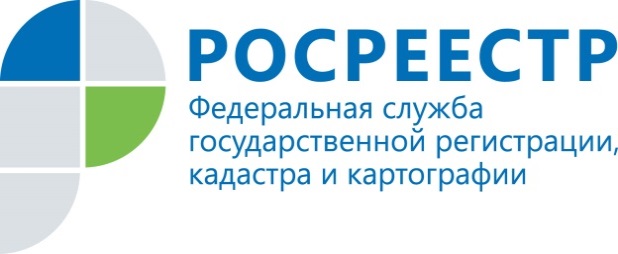 ПРЕСС-РЕЛИЗПомощник руководителя Управления Росреестра по Приморскому краю по СМИ  А. Э. Разуваева+7 (423) 241-30-58моб. 8 914 349 45 85
25press_rosreestr@mail.ruhttps://rosreestr.ru/  690091, Владивосток, ул. Посьетская, д. 48 Предприятия банкроты погасили задолженность в 232 млн рублейВладивосток, 29.11.2019  Управление Росреестра по Приморскому краю: За 10  месяцев 2019 года предприятия банкроты  погасили задолженность по заработной плате на общую сумму  232 миллиона рублейУправление Росреестра по Приморскому краю осуществляет функции по контролю (надзору) деятельности саморегулируемых организаций арбитражных управляющих, осуществляющих процедуры банкротства на организациях-должниках и, совместно с правоохранительными органами, обеспечивает погашение задолженности организаций, проходящих процедуру банкротства, по заработной плате и выходным пособиям.«Вопросы своевременной выплаты заработной платы стоят на особом контроле у Управления Росреестра по Приморскому краю», - сказал руководитель Управления Евгений Русецкий, -  По состоянию на январь 2019г задолженность по заработной плате на   11 предприятиях банкротах составляла 296 млн. руб. В рамках надзорных полномочий приморским Росреестром обеспечено в этом году погашение задолженности по заработной плате на сумму 232 млн. руб.»Из 11 приморских предприятий на 5 предприятиях задолженность по заработной плате погашена полностью. Это ЗАО «Приморская буровая компания», ЗАО «Приморская горнорудная компания Восток», 25-й Центральный автомобильный ремонтный завод, ООО «Находка порт-бункер», ООО «Дальневосточное управление энергетическими системами». С начала года в отношении арбитражных Управляющих было составлено 8 протоколов об административном правонарушении по ст. 14.13 КоАП РФ, вынесено 4 предупреждения. К двум арбитражным управляющим применено административное наказание в виде штрафа на общую сумму 50 тыс. руб.     О РосреестреФедеральная служба государственной регистрации, кадастра и картографии (Росреестр) является федеральным органом исполнительной власти, осуществляющим функции по государственной регистрации прав на недвижимое имущество и сделок с ним, по оказанию государственных услуг в сфере ведения государственного кадастра недвижимости, проведению государственного кадастрового учета недвижимого имущества, землеустройства, государственного мониторинга земель, навигационного обеспечения транспортного комплекса, а также функции по государственной кадастровой оценке, федеральному государственному надзору в области геодезии и картографии, государственному земельному надзору, надзору за деятельностью саморегулируемых организаций оценщиков, контролю деятельности саморегулируемых организаций арбитражных управляющих. Подведомственными учреждениями Росреестра являются ФГБУ «ФКП Росреестра» и ФГБУ «Центр геодезии, картографии и ИПД». Территориальным отделом Росреестра в Приморском крае руководит с декабря 2004 года Евгений Александрович Русецкий.